– ТИП АДРЕСУЕМОГО ОБЪЕКТА (п.2.1 Объекты недвижимости, адресуемые в соответствии Приложение 1 к распоряжению Мэра Москвы N 98-РМ) – Владение – земельный участок, имеющий замкнутый контур границ, с расположенными на нем зданиями и сооружениями                                                                                                                                                                                        – АДРЕС ОБЬЕКТА – Вл. Ленинградское шоссе 8/2 (Ленинградское шоссе, 8   /  улица  Космодемьянских  З..  и   А. ,  2 )    с окончательным адресованнием объект в эксплуатации с  1959 года – состоит:  Основное здание объекта стр.1 и. Хоз. Постройка объекта (стр.2 Техническое здание) и (стр.3 Трансформаторная подстанция)   -  ОСНОВНОЕ ЗДАНИЕ Строение с номером 1 – 1939-40гг.  Имеет пристроенные в 1953-56 гг., к торцам, неразрывно связанные физически и технологически две составные части – идентифицированные литерами - стр.1А и стр.1Б.                                                                                                                                                       ОСНОВНОЕ ЗДАНИЕ ОБЪЕКТА - стр.1 и его пристройки стр.1А и стр.1Б. ИМЕЮТ:                                                                                                                                                общую нумерацию всех помещений и частей, 4 фасада выходящие на РАЗНЫЕ улицы  и замкнутый периметр здания (вместе с каменным ограждением - с единственным обустроенным в нём въездом на общую дворовую территорию) образует общую границу с земельным участком и дворовой территории в пределах которой имеется единая сеть инженерно-технического обеспечения всего здания Строение с номером 1.Согласно УСТАНОВЛЕННЫХ ЕДИНЫХ ПРАВИЛ Положения Распоряжения мэра Москвы № 98-РМ от 3 февраля 1998 года «О едином порядке присвоения и регистрации адресов объектов недвижимости в г. Москве» -  ОСНОВНОЕ ЗДАНИЕ Строение с номером 1 (с его частями - стр.1А и стр.1Б) является частью объекта адресации по типу Владение и его основным зданием относительно которого                                осуществляется адресация владения и зданий объекта адресации – владения (без указателя стр.1).БТИ в соответствии п.2.2 Постановления Правительства Москвы №694ПП от 27.08. 2002г. наделялось   правами    на    оказание информационных услуг на основе использования Адресного реестра, не процедуре упразднения объекта адресации. Однако из-за допущенной ошибки в списке БТИ утверждённой распоряжением префекта 07.02.2005г №461 части здания стали самостоятельными объектами с тремя адресами (как если бы это были три самостоятельных дома) по нормам адресации - части здания имеют тот же адрес, что и здание, в состав которого они входят – (не подлежат отдельной адресации когда бы они небыли пристроены)  При формировании списков для утверждения распоряжением Префекта основной адрес объекта БТИ был указан неверно – основное здание объекта Строение с номером 1 было упразднено.Существующая на сегодняшний день адресация совершенно не соответствует фактическому состоянию здания (отдельно стоящих зданий Корпусов у Объекта адресации нет).  По техническим и архитектурным особенностям здания, его обслуживание, поставка ресурсов осуществляются и обеспечиваются как единому дому по одному договору. Все помещения во всём здание имеют сквозную нумерацию. НЕ СООТВЕТСТВУЕТ ДЕЛЕНИЕ ЗДАНИЯ на “Корпуса” (характеристиками которых оно не обладает) - Согласно результатам тех. заключения № 24012017-5 строительной экспертизы от «24» января 2017 г. и проведённым обследованиям Экспертов строительных экспертиз и обследований - Заключение: дом единый признаков “Корпусов” у здания НЕТ.НЕ СОВПАДАЮТ ДАННЫЕ Рос реестра и БТИ по сведениям, которого происходит управление домом.  Рос реестр 1й корпус – ЭТО ПЕРВЫЕ ТРИ ПОДЬЕЗДА подъезд№ 1, №2, №3                                                                                                                         БТИ 1й корпус – ЭТО ПОСЛЕДНИЕ ТРИ ПОДЬЕЗДА подъезд№ 21, №22, №23   см. на схеме                                                                                                                      – В настоящее время, существующее разделение здания распоряжением префекта отражено в реестрах, и благодаря возникновению не обоснованной новой адресации, неделимый многоквартирный дом блокированной застройки, был разделен 3мя кадастровыми номерами – части здания не могут иметь свои кадастровые номера!!!  Фактическое разделение объекта, без разрушения самого здания не возможно. РАСПОЛОЖЕНИЕ  И НУМЕРАЦИЯ ПОДЪЕЗДОВ  В ДОМЕ                                                                                                         Паспорт дома Ленинградское шоссе 8 к2 подъезды 1-15 (кв. 1-211)                                                                                        Паспорт дома Ленинградское шоссе 8 к3 подъезды 16-20 (кв. 211-339)                                                                                                                                        Паспорт дома Ленинградское шоссе 8 к1 подъезды  21-23(кв. 340-426)                                                                              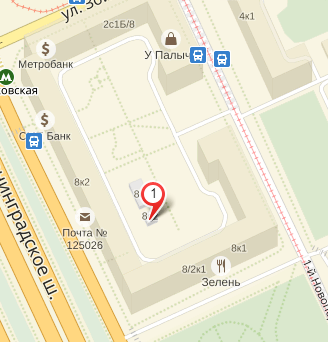 	     18                                                           16       17                19                                     14        15                                                                              13                                                                 20                                     12                                          11                                                   10                                                                                                                                21	     9 	                                                                 8                                                                     22                                                                      7                 		              23                                                                               6                                         2           1                                                                                    5           4           3       В соответствие с правилами Положения 1 к распоряжению Мэра Москвы N 98-РМ                                           Тип адресуемого объекта – Владение Ленинградское шоссе 8/2                                    (Ленинградское шоссе,  8  /  улица  Космодемьянских  З. и  А.,  2 )                                                                                                         – это основной адрес объекта (до 2005г.)  –– распоряжением префекта 07.02.2005г №461                                                                                                  Безосновательно и без соответствия правилам, упразднено Основное здание - Строение с номером 1 адресуемого объекта его части получили три адреса, как самостоятельные объекты адресации._____________________________________________________________________________________________